Scotforth School - Year 5 Recommended Reading List.  How many can you read?!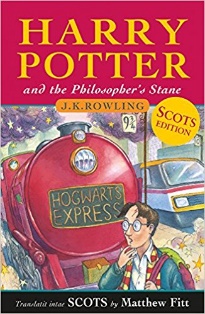 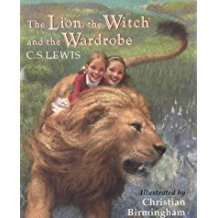 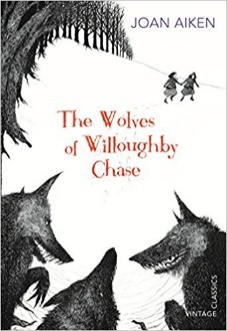 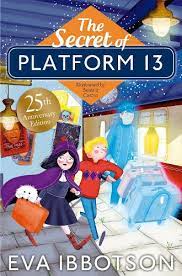 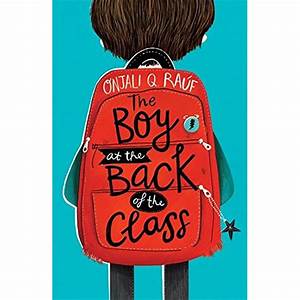 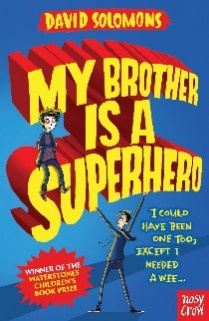 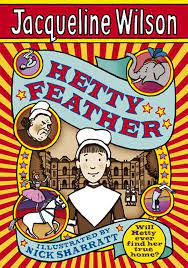 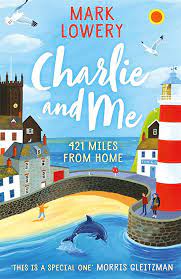 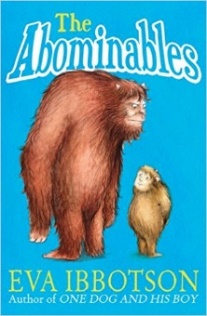 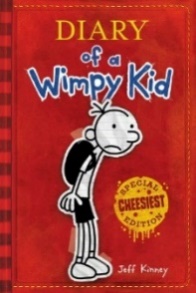 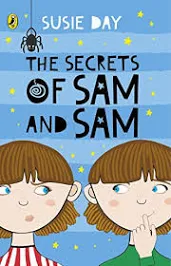 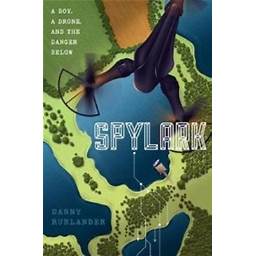 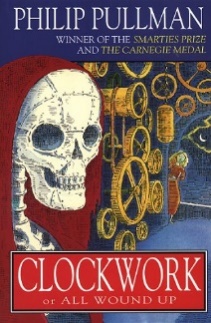 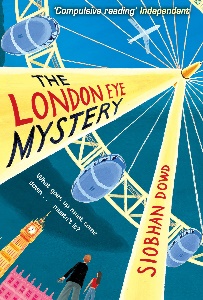 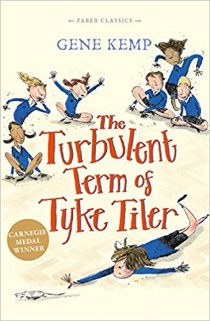 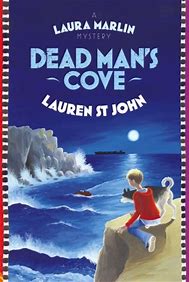 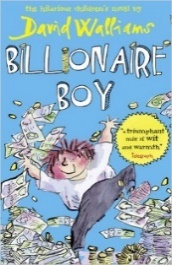 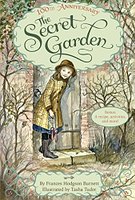 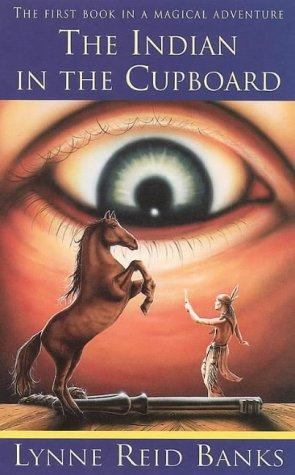 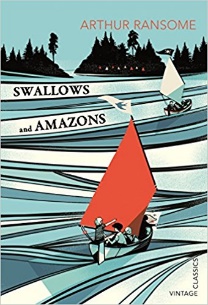 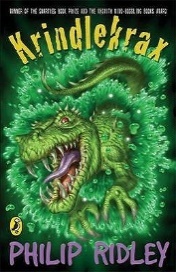 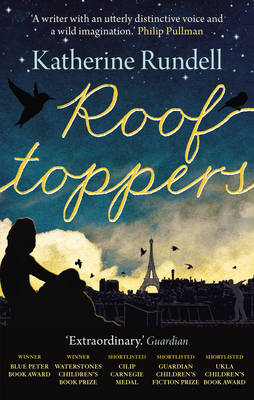 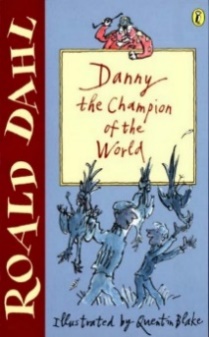 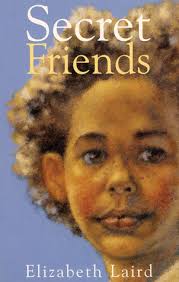 Year 5 Recommended Reading List Dear Parents/Carers, We are sometimes asked to recommend books suitable for different aged children and over the page is a list of possible fiction books for Year 5 aged children. The list over the page is purely a suggested reading list and by no means compulsory or exhaustive (please feel free to suggest to us any other texts you know that are suitable).  We would also recommend that you read the synopsis of the book before deciding whether it would be suitable for, or of interest to, your child as sometimes the subject matter can be quite demanding.  Please remember that there is an expectation for children to be reading every night at home and to be filling in their reading record regularly (at least 5 times a week).  Whilst the children are at a stage where they can read independently, many of these books are particularly good to share with your child.  This helps them hear good reading and expression being modelled and also allows for you to discuss any themes or vocabulary arising from the books.  We have recently bought many of these books and so they are available in school if your child would like to borrow them.It would be lovely if your child could keep this sheet, filling it in as they go along, and return it to their teacher at the end of the school year. Team points will be awarded! Feel free to attach a list of any other books which your child has read and enjoyed.  J. Redmayne (English subject-leader)Tick and date when read. (This includes sharing it with an adult.) Feel free to awards stars out of 5!Tick and date when read. (This includes sharing it with an adult.) Feel free to awards stars out of 5!Harry Potter and the Philosopher’s Stone (and others in the series)J.K. RowlingThe Secrets of Sam and SamSusie DayMy Brother is a Superhero (series)David SolomonsThe Lion, the Witch and the Wardrobe C.S. LewisKaspar : Prince of CatsMichael MorpurgoThe Wolves of Willoughby Chase Joan AikenCharlie and MeMark LoweryThe Last BearHannah GoldThe AbominablesEva IbbotsonDiary of a Wimpy Kid (series)Jeff KinneyBoyRoald DahlDanny Chung Does Not Do MathsMaisie ChanCosmicFrank Cottrell-BoyceHas Anyone Seen Archie Ebbs?Simon PackhamThe London Eye MysterySiobhan DowdClockworkPhillip PullmanI was a RatPhillip PullmanSpylarkDanny Rurlander (local author)Dead Man’s CoveLauren St. JohnThe Secret GardenFrances Hodgson Burnett The Secret of Platform 13Eva IbbotsonThe Boy at the Back of the Class Onjali Q. RaufHetty FeatherJacqueline WilsonThe Amazing Edie EckhartRosie JonesSecret FriendsElizabeth LairdOne Dog and His BoyEva IbbotsonThe Turbulent Term of Tyke Tiler (some bad language)Gene KempThe Miraculous Journey of Edward TulaneKate DiCamilloBernard’s Watch Andrew NorrisGive Peas A Chance (short stories)Maurice GleitzmanRooftoppersKatherine RundellThe Children of Castle RockNatasha FarrantMatildaRoald DahlDanny the Champion of the WorldRoald DahlThe Secret GardenFrances Hodgson BurnettQuick, Let’s Get out of Here (poetry)Michael Rosen and Quentin BlakeTalking Turkeys (poetry)Benjamin ZephaniahDon’t Tell the Teacher (poetry)Gervaise Phinn